Unit A Review Gallery WalkWith a partner, you will be creating a review poster on one topic. Your poster must give a full review of your topic. This includes: definitions, explanations, examples, pictures, etc. You will be given 2 classes to complete the poster. The poster is due: _______________________________Once everyone is completed their poster we will be doing a gallery walk to write down and review all the topics from Unit A. You will use lined paper to write down each topic and information as you walk the gallery. You can then use these notes to study for your unit test! The unit test is: __________________________________You will also be completing a peer and self-assessment on this assignment. Remember to work as a team! Unit A – Poster Checklist:Topic: ______________________________________________TitleDefinitionsExplanationsFormulas (if needed)ExamplesImages 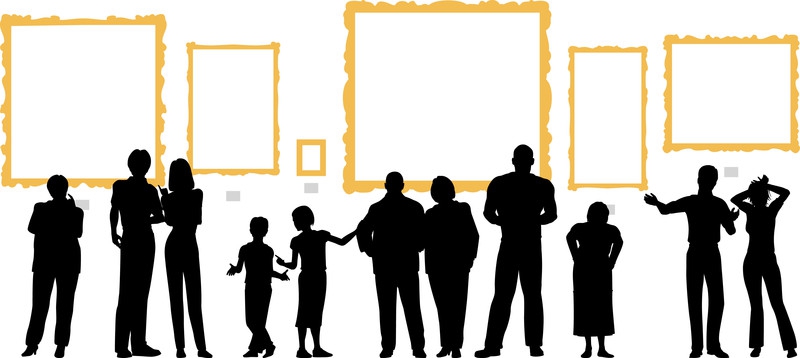 OrganizedNeat